บันทึกข้อความ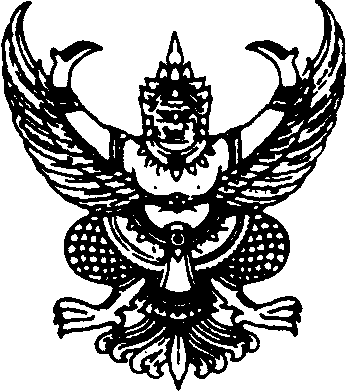 ส่วนราชการ  คณะ/หน่วยงาน                                                       โทร.  ที่              /               	วันที่     เรื่อง  ขอเปลี่ยนแปลงการดำเนินงานวิจัยเรียน  คณบดี/ผู้บริหารหน่วยงาน.........................................................................................................................	ข้าพเจ้า.........................................................................ตำแหน่ง...........................................................ได้รับการสนับสนุนงบประมาณทำวิจัยเรื่อง..............................................................................................................จำนวน..............................................บาท (...............................................บาทถ้วน) ข้าพเจ้ามีความประสงค์ดังนี้	 (   ) ๑. ขอยกเลิกการดำเนินงานวิจัยและการรับทุนวิจัย	 (   ) ๒. ขอเปลี่ยนแปลงหัวหน้าโครงการวิจัยเป็น.......................................................................................	 (   ) ๓. ขอเปลี่ยนแปลงชื่อโครงการวิจัยเป็น........................................................................................................................................................................................................................................................................................	 (   ) ๔. ขอเปลี่ยนแปลงผู้ร่วมโครงการวิจัย จาก................................................................. สัดส่วนงานวิจัย.........................เป็น............................................................... ................................................................. สัดส่วนงานวิจัย.........................เป็น...............................................................จึงเรียนมาเพื่อโปรดพิจารณา					         ........................................................	(...........................................................)                        นักวิจัย